Verem mikrobu bulaşma riski altında olabileceklere yönelik açıklayıcı bilgiler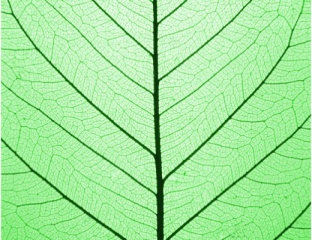 Belediye Hekimliği verem (tüberküloz TB) hastası olan biriyle temas etmiş olduğunuz bilgisini almıştır. Hekimliğimizin görevi böyle bir durumda olan kişileri muayene etmek, mikrobun bulaşıp bulaşmadığını saptayıp, gerekiyorsa tedavi imkanı sağlamaktır. Verem ciddi ama az bulaşıcı nitelikte bir hastalıktır ve etkin bir şekilde kolayca tedavi edilebilir ve böylece hastalar tamamen iyileşir. Bir verem hastasıyla yakın temas halinde olanlar arasından sadece çok az sayıda insana verem mikrobu bulaşır. Verem mikrobu bulaştığını saptayabilmek uzun zaman alabilir.Hastalık bulaşmış olanların sağlık durumu takip edilir, kendilerine bakım ve tedavi imkanı tanınır. Bazı kişilere mikrop daha kolay bulaşabilir ve hastalığa yakalanma riskleri yüksektir.                Riziko grupları şunlardır:0–5 yaşları arasındaki ve verem mikrobu bulaşmış bir şahısla uzun süredir yakın bir temas halinde olan çocuklar. Hastalık (diyabet, kanser, hiv/aids) nedeniyle bağışıklık sistemi zaaf gösteren kişiler veya kronik bağırsak iltihabı ve mafsal romatizması gibi hastalıklar nedeniyle ilaç tedavisi görenler           (TNF-alfa-bloku yapan türde haplar, kanser ilaçları kullananlar veya kortizon tedavisi görenler). Verem hastalığı belirtileri:3 haftadan daha fazla süren bir öksürüğün başlaması, göğüste ağrı, gece terleme nöbetleri, genel sağlık durumunun kötüye gitmesi, yorgunluk, kötü iştah ve kilo kaybıdır.Riziko grupları içindeyseniz veya yukarıdaki belirtilerden bazıları sizi rahatsız ediyorsa, daha fazla bilgi almak veya sadece bir görüşme yapmak istiyorsanız doktorunuza veya Belediye Sağlık Hizmetlerine başvurun:Tarih
SaygılarımızlaBelediye/ilçe: Adres: İrtibat sorumlusu memur: Telefon/cep: E-posta: 